DOCUMENTS CONNEXESCes principes directeurs d’examen doivent être interprétés en relation avec l’introduction générale et les documents TGP qui s’y rapportent.1.Objet de ces principes directeurs d’examen2.Matériel requis2.12.22.32.42.53.Méthode d’examen3.1Nombre de cycles de végétationEn règle générale, la durée minimale des essais doit être d’un seul cycle de végétation.L’examen d’une variété peut être achevé quand le service compétent peut déterminer avec certitude le résultat de l’examen.3.2Lieu des essaisEn règle générale, les essais doivent être conduits en un seul lieu.  Pour les essais conduits dans plusieurs lieux, des indications figurent dans le document TGP/9, intitulé “Examen de la distinction”.3.3Conditions relatives à la conduite de l’examenLes essais doivent être conduits dans des conditions assurant une croissance satisfaisante pour l’expression des caractères pertinents de la variété et pour la conduite de l’examen.Étant donné les variations de la lumière solaire, les déterminations de la couleur avec un code de couleurs doivent être faites dans une enceinte avec une lumière artificielle ou au milieu de la journée, dans une pièce sans rayon de soleil direct.  La distribution spectrale de la source de lumière artificielle doit être conforme à la norme CIE de la lumière du jour définie conventionnellement D 6.500 et rester dans les limites de tolérance du “British Standard 950”, partie I.  Les déterminations doivent être faites en plaçant la partie de plante sur un fond de papier blanc.  Le code de couleur et sa version doivent être indiqués dans la description variétale.3.4Protocole d’essai3.4.13.5Essais supplémentairesDes essais supplémentaires peuvent être établis pour l’observation de caractères pertinents.4.Examen de la distinction, de l’homogénéité et de la stabilité4.1Distinction4.1.1Recommandations généralesIl est particulièrement important pour les utilisateurs de ces principes directeurs d’examen de consulter l’introduction générale avant toute décision quant à la distinction.  Cependant, il conviendra de prêter une attention particulière aux points ci-après. 4.1.2Différences reproductiblesLes différences observées entre les variétés peuvent être suffisamment nettes pour qu’un deuxième cycle de végétation ne soit pas nécessaire.  En outre, dans certains cas, l’influence du milieu n’appelle pas plus d’un cycle de végétation pour s’assurer que les différences observées entre les variétés sont suffisamment reproductibles.  L’un des moyens de s’assurer qu’une différence observée dans un caractère lors d’un essai en culture est suffisamment reproductible consiste à examiner le caractère au moyen de deux observations indépendantes au moins.4.1.3Différences nettesLa netteté de la différence entre deux variétés dépend de nombreux facteurs, et notamment du type d’expression du caractère examiné, selon qu’il s’agit d’un caractère qualitatif, un caractère quantitatif ou encore pseudo-qualitatif.  Il est donc important que les utilisateurs de ces principes directeurs d’examen soient familiarisés avec les recommandations contenues dans l’introduction générale avant toute décision quant à la distinction.4.1.44.1.5Méthode d’observationLa méthode recommandée pour l’observation du caractère aux fins de la distinction est indiquée par le code suivant dans le tableau des caractères (voir le document TGP/9 ‘Examen de la distinction’, section 4 ‘Observation des caractères’) :Type d’observation:  visuelle (V) ou mesure (M)L’observation “visuelle” (V) est une observation fondée sur le jugement de l’expert.  Aux fins du présent document, on entend par observation “visuelle” les observations sensorielles des experts et cela inclut donc aussi l’odorat, le goût et le toucher.  Entrent également dans cette catégorie les observations pour lesquelles l’expert utilise des références (diagrammes, variétés indiquées à titre d’exemples, comparaison deux à deux) ou des chartes (chartes de couleur).  La mesure (M) est une observation objective en fonction d’une échelle graphique linéaire, effectuée à l’aide d’une règle, d’une balance, d’un colorimètre, de dates, d’un dénombrement, etc.Lorsque plusieurs méthodes d’observation du caractère sont indiquées dans le tableau des caractères (p.ex. VG/MG), des indications sur le choix d’une méthode adaptée figurent à la section 4.2 du document TGP/9.4.2Homogénéité4.2.1Il est particulièrement important pour les utilisateurs de ces principes directeurs d’examen de consulter l’introduction générale avant toute décision quant à l’homogénéité.  Cependant, il conviendra de prêter une attention particulière aux points ci-après : 4.2.24.2.34.3Stabilité4.3.1Dans la pratique, il n’est pas d’usage d’effectuer des essais de stabilité dont les résultats apportent la même certitude que l’examen de la distinction ou de l’homogénéité.  L’expérience montre cependant que, dans le cas de nombreux types de variétés, lorsqu’une variété s’est révélée homogène, elle peut aussi être considérée comme stable.4.3.2Lorsqu’il y a lieu, ou en cas de doute, la stabilité peut être évaluée plus précisément en examinant un nouveau matériel végétal afin de vérifier qu’il présente les mêmes caractères que le matériel fourni initialement.5.Groupement des variétés et organisation des essais en culture5.1Pour sélectionner les variétés notoirement connues à cultiver lors des essais avec la variété candidate et déterminer comment diviser en groupes ces variétés pour faciliter la détermination de la distinction, il est utile d’utiliser des caractères de groupement.5.2Les caractères de groupement sont ceux dont les niveaux d’expression observés, même dans différents sites, peuvent être utilisés, soit individuellement soit avec d’autres caractères de même nature, a) pour sélectionner des variétés notoirement connues susceptibles d’être exclues de l’essai en culture pratiqué pour l’examen de la distinction et b) pour organiser l’essai en culture de telle sorte que les variétés voisines soient regroupées.5.3Il a été convenu de l’utilité des caractères ci-après pour le groupement des variétés :5.4Des conseils relatifs à l’utilisation des caractères de groupement dans la procédure d’examen de la distinction figurent dans l’introduction générale et le document TGP/9 “Examen de la distinction”.6.Introduction du tableau des caractères6.1Catégories de caractères6.1.1Caractères standard figurant dans les principes directeurs d’examenLes caractères standard figurant dans les principes directeurs d’examen sont ceux qui sont admis par l’UPOV en vue de l’examen DHS et parmi lesquels les membres de l’Union peuvent choisir ceux qui sont adaptés à leurs besoins particuliers.6.1.2Caractères avec astérisqueLes caractères avec astérisque (signalés par un *) sont des caractères figurant dans les principes directeurs d’examen qui sont importants pour l’harmonisation internationale des descriptions variétales : ils doivent toujours être pris en considération dans l’examen DHS et être inclus dans la description variétale par tous les membres de l’Union, sauf lorsque cela est impossible compte tenu du niveau d’expression d’un caractère précédent ou des conditions de milieu régionales.6.2Niveaux d’expression et notes correspondantes6.2.1Des niveaux d’expression sont indiqués pour chaque caractère afin de définir le caractère et d’harmoniser les descriptions.  Pour faciliter la consignation des données ainsi que l’établissement et l’échange des descriptions, à chaque niveau d’expression est attribuée une note exprimée par un chiffre.6.2.2Tous les niveaux d’expression pertinents sont présentés dans le caractère.6.2.3Des précisions concernant la présentation des niveaux d’expression et des notes figurent dans le document TGP/7 “Élaboration des principes directeurs d’examen”.6.3Types d’expressionUne explication des types d’expression des caractères (caractères qualitatifs, quantitatifs et pseudo qualitatifs) est donnée dans l’introduction générale.6.4Variétés indiquées à titre d’exemplesAu besoin, des variétés sont indiquées à titre d’exemples afin de mieux définir les niveaux d’expression d’un caractère.6.5Légende7.Table of Characteristics/Tableau des caractères/Merkmalstabelle/Tabla de caracteresEnglishEnglishfrançaisfrançaisdeutschespañolExample Varieties
Exemples
Beispielssorten
Variedades ejemploNote/
Nota1.(*)QLVG(+)regularregularrégulierrégulierregelmäßigregularLaurentine1irregularirregularirrégulierirrégulierunregelmäßigirregularCologne22.(*)PQVG(+)narrow uprightnarrow uprightdressé étroitdressé étroitschmal aufrechterecto estrechoLinda1broad uprightbroad uprightdressé largedressé largebreit aufrechterecto anchoLaurentine2broad upright to spreadingbroad upright to spreadingdressé large à étalédressé large à étalébreit aufrecht bis breitwüchsigerecto ancho a extendidoAngie3spreadingspreadingétaléétalébreitwüchsigextendidoVaika4weepingweepingpleureurpleureurlang überhängendllorónNelly53.QNVG(+)very sparsevery sparsetrès lâchetrès lâchesehr lockermuy laxa1very sparse to sparsevery sparse to sparsetrès lâche à lâchetrès lâche à lâchesehr locker bis lockermuy laxa a laxa2sparsesparselâchelâchelockerlaxaZulu3sparse to mediumsparse to mediumlâche à moyennelâche à moyennelocker bis mittellaxa a media4mediummediummoyennemoyennemittelmediaDallas5medium to densemedium to densemoyenne à densemoyenne à densemittel bis dichtmedia a densa6densedensedensedensedichtdensaLas Vegas7dense to very densedense to very densedense à très densedense à très densedicht bis sehr dichtdensa a muy densa8very densevery densetrès densetrès densesehr dichtmuy densa94.(*)QNMG/MS/VG(+)very shortvery shorttrès courtetrès courtesehr niedrigmuy bajaNelly1very short to shortvery short to shorttrès courte à courtetrès courte à courtesehr niedrig bis niedrigmuy baja a baja2shortshortcourtecourteniedrigbajaInid3short to mediumshort to mediumcourte à moyennecourte à moyenneniedrig bis mittelbaja a media4mediummediummoyennemoyennemittelmediaFranca5medium to tallmedium to tallmoyenne à hautemoyenne à hautemittel bis hochmedia a alta6talltallhautehautehochaltaSydney7tall to very talltall to very tallhaute à très hautehaute à très hautehoch bis sehr hochalta a muy alta8very tallvery talltrès hautetrès hautesehr hochmuy alta95.(*)PQVG(a), (b)yellow greenyellow greenvert-jaunevert-jaunegelbgrünverde amarillentoAufrechte Gelbe1light greenlight greenvert clairvert clairhellgrünverde claroNebula2grey redgrey redrouge-grisrouge-grisgraurotrojo grisáceoZilly3brown redbrown redrouge-brunrouge-brunbraunrotrojo amarronadoSelma4brownbrownbrunbrunbraunmarrónZulu56.(*)PQVG(+)(b)light greenlight greenvert clairvert clairhellgrünverde claroSandy1medium greenmedium greenvert moyenvert moyenmittelgrünverde medioAngie2dark greendark greenvert foncévert foncédunkelgrünverde oscuroLisbeth3grey greengrey greenvert-grisvert-grisgraugrünverde grisáceoGrizabella47.(*)PQVG(c)yellowyellowjaunejaunegelbamarilloSandy1yellow greenyellow greenvert-jaunevert-jaunegelbgrünverde amarillentoLunolemon2light greenlight greenvert clairvert clairhellgrünverde claroLunospätrosa3medium greenmedium greenvert moyenvert moyenmittelgrünverde medioMarlike4dark greendark greenvert foncévert foncédunkelgrünverde oscuroLinda5grey greengrey greenvert-grisvert-grisgraugrünverde grisáceoSilvana6green browngreen brownbrun-vertbrun-vertgrünbraunmarrón verdosoWI 520187brownbrownbrunbrunbraunmarrónNirina8redredrougerougerotrojoBonita9blackish purpleblackish purplepourpre noirâtrepourpre noirâtreschwärzlichpurpurnpúrpura negruzcoMartina108.(*)PQVG(+)(b), (d)light greenlight greenvert clairvert clairhellgrünverde claroAufrechte Gelbe1medium greenmedium greenvert moyenvert moyenmittelgrünverde medioAngie2dark greendark greenvert foncévert foncédunkelgrünverde oscuroLisbeth3grey greengrey greenvert-grisvert-grisgraugrünverde grisáceoZilly49.(*)PQVG(d)yellowyellowjaunejaunegelbamarilloAufrechte Gelbe1yellow greenyellow greenvert-jaunevert-jaunegelbgrünverde amarillentoSandy2light greenlight greenvert clairvert clairhellgrünverde claroNebula3medium greenmedium greenvert moyenvert moyenmittelgrünverde medioLaurentine4dark greendark greenvert foncévert foncédunkelgrünverde oscuroHavanna5grey greengrey greenvert-grisvert-grisgraugrünverde grisáceoCologne, Grizabella6brown greenbrown greenvert-brunvert-brunbraungrünverde amarronadoZorina7yellow orangeyellow orangeorange-jauneorange-jaunegelborangenaranja amarillento8yellow pinkyellow pinkrose-jaunerose-jaunegelbrosarosa amarillentoRed Lake9redredrougerougerotrojo1010.(*)PQVG(d)yellowyellowjaunejaunegelbamarilloZipi1yellow greenyellow greenvert-jaunevert-jaunegelbgrünverde amarillentoSydney2light greenlight greenvert clairvert clairhellgrünverde claroZelena3medium greenmedium greenvert moyenvert moyenmittelgrünverde medioZelia4dark greendark greenvert foncévert foncédunkelgrünverde oscuroStockholm5grey greengrey greenvert-grisvert-grisgraugrünverde grisáceoCologne, Zilly6blackish greenblackish greenvert noirâtrevert noirâtreschwärzlichgrünverde negruzcoHavanna, Zalina7orange greenorange greenvert-orangevert-orangeorangegrünverde anaranjadoDallas, Las Vegas8orange redorange redrouge-orangerouge-orangeorangerotrojo anaranjadoZoe9pink redpink redrouge-roserouge-roserosarotrojo rosado10redredrougerougerotrojo11brownbrownbrunbrunbraunmarrónPretoria, Zorina1211.(*)PQVG(c), (d)yellowyellowjaunejaunegelbamarilloZipi1yellow greenyellow greenvert-jaunevert-jaunegelbgrünverde amarillentoBarcelona2light greenlight greenvert clairvert clairhellgrünverde claroZelena3medium greenmedium greenvert moyenvert moyenmittelgrünverde medioZelia4dark greendark greenvert foncévert foncédunkelgrünverde oscuro5grey greengrey greenvert-grisvert-grisgraugrünverde grisáceoZilly6green browngreen brownbrun-vertbrun-vertgrünbraunmarrón verdosoStockholm7redredrougerougerotrojoZoe8brown redbrown redrouge-brunrouge-brunbraunrotrojo amarronadoZorina9blackish purpleblackish purplepourpre noirâtrepourpre noirâtreschwärzlichpurpurnpúrpura negruzcoHavanna1012.(*)PQVG(+)(a)absentabsentabsenteabsentefehlendausenteAngie, Lisbeth1presentpresentprésenteprésentevorhandenpresenteSabella913.QNVG(+)(a)very sparsevery sparsetrès lâchetrès lâchesehr lockermuy laxa1very sparse to sparsevery sparse to sparsetrès lâche à lâchetrès lâche à lâchesehr locker bis lockermuy laxa a laxa2sparsesparselâchelâchelockerlaxaLisbeth3sparse to mediumsparse to mediumlâche à moyennelâche à moyennelocker bis mittellaxa a media4mediummediummoyennemoyennemittelmediaLisann5medium to densemedium to densemoyenne à densemoyenne à densemittel bis dichtmedia a densa6densedensedensedensedichtdensaRote Janina7dense to very densedense to very densedense à très densedense à très densedicht bis sehr dichtdensa a muy densa8very densevery densetrès densetrès densesehr dichtmuy densa914.(*)QLVG(+)absentabsentabsenteabsentefehlendausenteLaurentine1presentpresentprésenteprésentevorhandenpresenteDark Beauty915.(*)QLVG(+)singlesinglesimplesimpleeinfachsimpleGrizabella1doubledoubledoubledoublegefülltdobleDark Beauty216.(*)QNVGsmallsmallpetitepetitekleinpequeñoDark Beauty1mediummediummoyennemoyennemittelmedioFlamenco2largelargegrandegrandegroßgrandeAnnemarie317.(*)QNVGvery shortvery shorttrès courtetrès courtesehr kurzmuy cortaZalina1very short to shortvery short to shorttrès courte à courtetrès courte à courtesehr kurz bis kurzmuy corta a corta2shortshortcourtecourtekurzcortaMoulin Rouge3short to mediumshort to mediumcourte à moyennecourte à moyennekurz bis mittelcorta a media4mediummediummoyennemoyennemittelmediaValeska5medium to longmedium to longmoyenne à longuemoyenne à longuemittel bis langmedia a larga6longlonglonguelonguelanglargaRita7long to very longlong to very longlongue à très longuelongue à très longuelang bis sehr langlarga a muy largaPink Madonna8very longvery longtrès longuetrès longuesehr langmuy larga918.(*)QNVG(+)very narrowvery narrowtrès étroitetrès étroitesehr schmalmuy estrechaAngie, Ini1narrownarrowétroiteétroiteschmalestrechaLinda, Vaika2mediummediummoyennemoyennemittelmediaFranca, Lisann3broadbroadlargelargebreitanchaBettina, Maggy4very broadvery broadtrès largetrès largesehr breitmuy anchaMary Ann519.(*)PQVG(+)RHS Colour Chart (indicate reference number)RHS Colour Chart (indicate reference number)Code RHS des couleurs (indiquer le numéro de référence)Code RHS des couleurs (indiquer le numéro de référence)RHS-Farbkarte (Nummer angeben)Carta de colores RHS (indíquese el número de referencia)20.(*)PQVG(+)(e)RHS Colour Chart (indicate reference number)RHS Colour Chart (indicate reference number)Code RHS des couleurs (indiquer le numéro de référence)Code RHS des couleurs (indiquer le numéro de référence)RHS-Farbkarte (Nummer angeben)Carta de colores RHS (indíquese el número de referencia)21.(*)PQVG(+)RHS Colour Chart (indicate reference number)RHS Colour Chart (indicate reference number)Code RHS des couleurs (indiquer le numéro de référence)Code RHS des couleurs (indiquer le numéro de référence)RHS-Farbkarte (Nummer angeben)Carta de colores RHS (indíquese el número de referencia)22.(*)PQVG(+)(e)RHS Colour Chart (indicate reference number)RHS Colour Chart (indicate reference number)Code RHS des couleurs (indiquer le numéro de référence)Code RHS des couleurs (indiquer le numéro de référence)RHS-Farbkarte (Nummer angeben)Carta de colores RHS (indíquese el número de referencia)23.PQVGvery earlyvery earlytrès précocetrès précocesehr frühmuy tempranaMartina1very early to earlyvery early to earlytrès précoce à précocetrès précoce à précocesehr früh bis frühmuy temprana a temprana2earlyearlyprécoceprécocefrühtempranaPink Madonna3early to mediumearly to mediumprécoce à moyenneprécoce à moyennefrüh bis mitteltemprana a media4mediummediummoyennemoyennemittelmediaAmethyst5medium to latemedium to latemoyenne à tardivemoyenne à tardivemittel bis spätde media a tardía6latelatetardivetardivespättardíaMoulin Rouge7late to very latelate to very latetardive à très tardivetardive à très tardivespät bis sehr spätde tardía a muy tardía8very latevery latetrès tardivetrès tardivesehr spätmuy tardíaRonja9CaractèresExemples Note
QUESTIONNAIRE TECHNIQUE
Page {x} de {y}
Numéro de référence :CaractèresExemples Note
QUESTIONNAIRE TECHNIQUE
Page {x} de {y}
Numéro de référence :CaractèresExemples Note[Fin du document]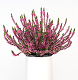 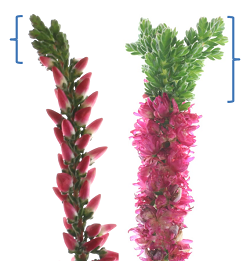 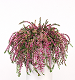 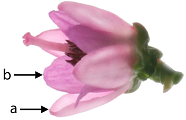 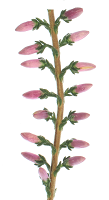 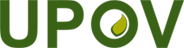 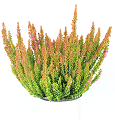 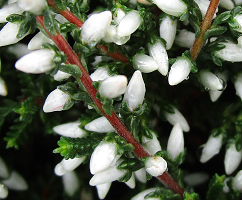 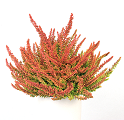 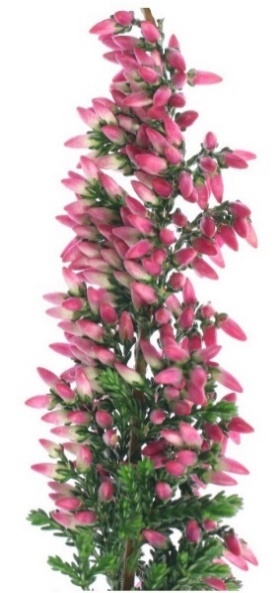 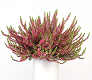 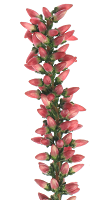 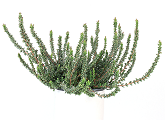 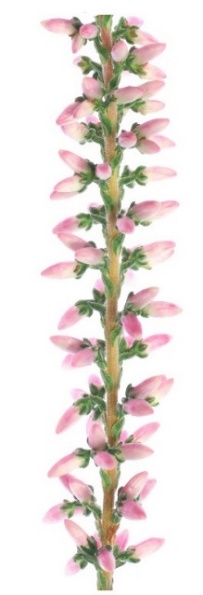 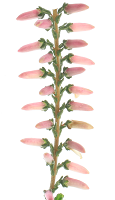 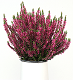 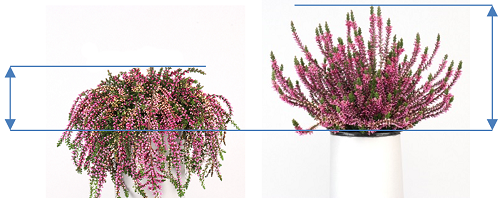 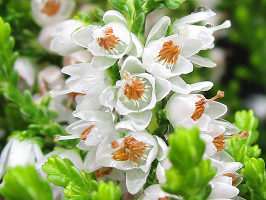 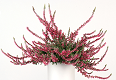 